          Tu  -  TERZA UNIVERSITÀ -  2022/23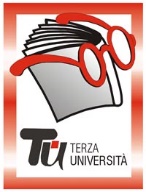                                     Bergamo - PRIMA FASECalendario    Modulo  n°6PESSIMISMO E NICHILISMO NELLA CULTURA DELL’OTTOCENTO (novità)DocenteMariella ValentiGiornoLunedì Orario15.00 – 17.15PeriodoDal 03.10.2022 al 24.10.2022 (5 incontri)SedeMutuo Soccorso (€ 20,00)ArgomentoFilosofia (max. 60)PresentazioneL’800 è un secolo di trasformazioni soprattutto in campo economico, letterati, filosofi per motivi diversi propongono visioni pessimistiche o addirittura nichiliste (Leopardi… Schopenhauer…). Solo i positivisti esaltano il progresso.Tutor103.10.2022Uno sguardo sull’Ottocento: industrializzazione e urbanizzazione; nascita delle nazioni e nazionalismi; nuovo ruolo degli intellettuali210.10.2022Manzoni e Leopardi: spiritualismo e materialismo, due pessimismi a confronto.317.10.2022Schopenhauer: la fine del soggetto424.10.2022Nietzsche: nichilismo passivo-attivo531.10.2022Verga e Marx: “la fiumana del progresso”